2º ESO: EJERCICIOS RESUELTOS TEOREMA DE PITÁGORAS PAG 191:1 y 2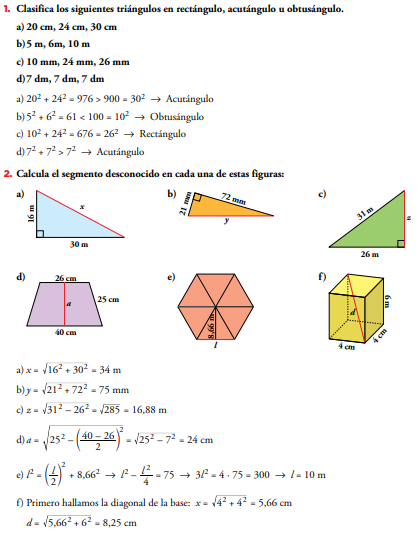 